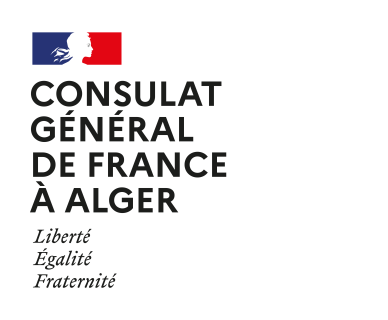 PROCURATIONAutorisation du demandeur pour le retrait de son passeport par une tierce personneN° de la/les demande(s) France-Visas (ex : FRA1XX2021xxxxxxx) :Mandant (demandeur)Nom :											Fait le :Prénom :										A : Date de naissance :									Signature du demandeurN° du document de voyage :N° de téléphone : Mandataire (tierce personne)Nom :											Fait le :Prénom :										A : Date de naissance :									Signature du mandataireType de pièce d’identité : 								N° de la pièce d’identité qui sera présentée (facultatif):N° de téléphone : ATTESTATION DE REMISEA compléter au retrait de l’enveloppeRemise du/des passeport(s)Enveloppe de retour N° ………….. , remise le ………………. à ………, au mandataire désigné ci-dessus dont la pièce d’identité est concordante à la procuration.  	Signature du mandataire						Tampon du PSE               Cette procuration a pour objet d’autoriser une tierce personne à retirer en mon nom et avec mon accord l’enveloppe contenant mon passeport auprès du prestataire, une fois ma demande traitée par le consulat général de France. Une copie de la procuration ci-après, dûment complétée, signée (mandant et mandataire) et datée sera remise par mes soins au mandataire. Le centre VFS-GLOBAL m’informera lorsque l’enveloppe sera disponible et exigera la présentation de cette procuration.ATTENTION PARTICULIERE : la pièce d’identité présentée par le mandataire devra être identique à celle déclarée dans la procuration par le mandant. En cas de doute ou de non-respect de la procédure, le prestataire de services extérieur VFS-GLOBAL se réserve le droit de ne pas remettre l’enveloppe et contactera le demandeur pour l’en informer.